Н А К А Зсмт.Нововоронцовка12.03.2018р. № 10/58Відповідно до спільного наказу департаменту культури, туризму та курортів Херсонської обласної державної адміністрації та департаменту освіти, науки та молоді Херсонської обласної державної адміністрації від 10.01.2018 року №6/7 «Про проведення IV обласного фестивалю виконавської майстерності «Поетичний камертон Ліни Костенко: патріотичні лейтмотиви» у 2018 році», положення про проведення щорічного обласного фестивалю виконавської майстерності «Поетичний камертон Ліни Костенко: патріотичні лейтмотиви» (далі – Фестиваль), затвердженого спільним наказом управління культури обласної державної адміністрації та управління освіти, науки та молоді обласної державної адміністрації від 06 лютого 2017 року № 26/23 (далі – Положення), зареєстрованого в Головному територіальному управлінні юстиції у Херсонській області 27.02.2017 року за №2/1628, з метою реалізації обласної комплексної програми з національно-патріотичного виховання «Дитина – громадянин – патріот Батьківщини» на 2016-2021 роки, затвердженої рішенням сесії Херсонської обласної ради від 09 вересня 2016 року № 226, спільного наказу сектору культури Нововоронцовської РДА та відділу освіти, молоді та спорту Нововоронцовської РДА від 23.01.2018р № 04/19 «Про проведення І(районного) етапу обласного фестивалю виконавської майстерності «Поетичний камертон Ліни Костенко: патріотичні лейтмотиви» та з метою підтримки та розвитку творчої самореалізації населення Херсонської області у різних жанрах виконавського мистецтва, 12 березня 2018 року КЗ «Нововоронцовський РЦДТ», КЗ «Нововоронцовська ЦРБ» та КУ «Нововоронцовський РБК» було організовано та проведено І (районний) етап обласного Фестивалю. За результатами підсумкового протоколу журі,НАКАЗУЄМО:Затвердити список переможців І (районного) етапу обласного Фестивалю (Додаток 1). Затвердити аналітичну довідку  (Додаток 2).Директору КЗ «Нововоронцовська ЦРБ» Лукіній Л.М. та в.о. директора КЗ «Нововоронцовський РЦДТ» Федоренко О.В.:Нагородити дипломами відповідних ступенів усіх учасників Фестивалю. Направити заявки переможців для подальшої участі у конкурсі.Директору Миролюбівського НВК-д/з І-ІІІ ст. (Штанько Г.В.) та в.о. директора КЗ «Нововоронцовський РЦДТ» (Федоренко О.В.) активізувати роботу щодо залучення дітей до участі у Фестивалі у 2018-2019 н.р.Директорам загальноосвітніх та клубних закладів району і надалі продовжувати роботу з розвитку творчої самореалізації населення у різних жанрах виконавського мистецтва.В.о. директора КЗ «Нововоронцовський РЦДТ» (Федоренко О.В.) та директору КУ «Нововоронцовський РБК» (Лукіній	 Л.М.) забезпечити участь переможців у обласному етапі Фестивалю.Контроль за виконанням наказу залишаємо за собою.     ЗАТВЕРДЖЕНО      Додаток 1ДО НАКАЗУ ВІДДІЛУ КУЛЬТУРИ ТА ВІДДІЛУ ОСВІТИ, МОЛОДІ ТА СПОРТУ НОВОВОРОНЦОВСЬКОЇ РДА  № 10/58 ВІД 12.03.2018Р.СПИСОК ПЕРЕМОЖЦІВ І (РАЙОННОГО) ОБЛАСНОГО ФЕСТИВАЛЮ «ПОЕТИЧНИЙ КАМЕРТОН ЛІНИ КОСТЕНКО: ПАТРІОТИЧНІ ЛЕЙТМОТИВИ»АНАЛІТИЧНА ДОВІДКАПро підсумки проведення  І (районного) етапу IV обласного фестивалю виконавської майстерності «Поетичний камертон Ліни Костенко: патріотичні лейтмотиви» у 2018 році»Відповідно до спільного наказу департаменту культури, туризму та курортів Херсонської обласної державної адміністрації та департаменту освіти, науки та молоді Херсонської обласної державної адміністрації від 10.01.2018 року № 6/7 «Про проведення IV обласного фестивалю виконавської майстерності «Поетичний камертон Ліни Костенко: патріотичні лейтмотиви» у 2018 році» (далі – Фестиваль), положення про проведення щорічного обласного фестивалю виконавської майстерності «Поетичний камертон Ліни Костенко: патріотичні лейтмотиви» (далі – Положення) затвердженого спільним наказом управління культури обласної державної адміністрації та управління освіти, науки та молоді обласної державної адміністрації від 06 лютого 2017 року № 26/23 , зареєстрованого в Головному територіальному управлінні юстиції у Херсонській області 27.02.2017 року за №2/1628, з метою реалізації обласної комплексної програми з національно-патріотичного виховання «Дитина – громадянин – патріот Батьківщини» на 2016-2021 роки, затвердженої рішенням сесії Херсонської обласної ради від 09 вересня 2016 року № 226, спільного наказу сектору культури Нововоронцовської РДА та відділу освіти, молоді та спорту Нововоронцовської РДА від 23.01.2018р № 04/19 «Про проведення І(районного) етапу обласного фестивалю виконавської майстерності «Поетичний камертон Ліни Костенко: патріотичні лейтмотиви» та з метою підтримки та розвитку творчої самореалізації населення Херсонської області у різних жанрах виконавського мистецтва, 12 березня 2018 року КЗ «Нововоронцовський РЦДТ», КЗ «Нововоронцовська ЦРБ» та КУ «Нововоронцовський РБК» було організовано та проведено І (районний) етап обласного Фестивалю.До організаційного комітету надійшло 50 заявок  із 12 шкіл району 2 бібліотек. Серед них: у номінації «Вокалісти» - 6, у номінації «Читці» - 25, у номінації «Автори віршів» - 4,  у номінації «Художники» - 15. Не взяли участь учні Миролюбівського НВК-д/з І-ІІІ ст. та вихованці КЗ «Нововоронцовський РЦДТ».Слід відмітити високий рівень підготовки учасників Дудчанського ЗОСШП І-ІІІ ст. (керівник – Іванів А.Ф.), Нововоронцовської ЗОШ І-ІІІ ст. №1 (керівник – Топчій В.М.), Нововоронцовської ЗОШ І-ІІІ ст. №2 (керівник – Маменчук Т.О.) Золотобалківської ЗОШ І-ІІІ ст. (керівник – Жернова Ю.С.), Любимівської ЗОШ І-ІІІ ст. (керівник – Литвин Л.В.), Новоолександрівської ЗОШ-д/с (керівник – Мачулін Р.О).Особливої уваги заслуговують малюнки юних художників Нововоскресенської ЗОШ І-ІІІ ст. (керівник – Семененко Л.Є.), Нововоронцовської ЗОШ І-ІІІ ст. №2 (керівник – Бойко І.М.), Осокорівської ЗОШ І-ІІІ ст. (керівник – Овчиннік Н.Д.), Дудчанського ЗООСШП І-ІІІ ст. (керівник – Дорохіна С.В). Учитель Осокорівської ЗОШ І-ІІІ ст. Маховицька Лариса Михайлівна  та мешканка с. Любимівка Святинюк Олена В’ячеславівна (вчитель музичного мистецтва у минулому) також стали учасницями Фестивалю та презентували на розсуд журі власні авторські  вірші.НОВОВОРОНЦОВСЬКА РАЙОННА ДЕРЖАВНА АДМІНІСТРАЦІЯСектор культури НОВОВОРОНЦОВСЬКА РАЙОННА ДЕРЖАВНА АДМІНІСТРАЦІЯВідділ освіти, молоді та спорту Про підсумки І (районного) етапу  обласного фестивалю виконавської майстерності «Поетичний камертон Ліни Костенко: патріотичні лейтмотиви» Завідувач сектору  культури Нововоронцовської районної державної адміністрації                      Л.М.ЛіновськаНачальник відділу освіти, молоді та спорту  Нововоронцовської районної державної адміністрації                                                        Т.М. Фоменко№ з.п.Прізвище, ім'я переможцяНазва загальноосвітнього закладуКерівникМісцеНомінація «Вокалісти»Номінація «Вокалісти»Номінація «Вокалісти»Номінація «Вокалісти»Номінація «Вокалісти»Коваль Юлія, Біда Аліна Дудчанське ЗООСШП І-ІІІ ст.Іванів Анжела Федорівна ІШрам Ольга Золотобалківська ЗОШ І-ІІІ ст.Жернова Юлія СергіївнаІІОвчар Анастасія Нововоронцовська ЗОШ І-ІІІ ст. №2Маменчук Тетяна ОлексіївнаІІНомінація «Читці»Номінація «Читці»Номінація «Читці»Номінація «Читці»Номінація «Читці»Вдовиченко Катерина Нововоронцовська ЗОШ І-ІІІ ст. №1Топчій Валентина Миколаївна ІКріпак Олександра Нововоронцовська ЗОШ І-ІІІ ст. №1Топчій Валентина МиколаївнаІВертель Вікторія Дудчанське ЗООСШП І-ІІІ ст.Дорохіна Світлана Миколаївна ІІКальченко ВікторіяНововоронцовська ЗОШ І-ІІІ ст. №2Маменчук Тетяна Олексіївна ІІМандзак Ірина Любимівська ЗОШ І-ІІІ ст.Литвин Людмила ВікторівнаІІІНікітюк Юлія Нововоронцовська ЗОШ І-ІІІ ст.  №2Маменчук Тетяна ОлексіївнаІІІНомінація «Художники»Номінація «Художники»Номінація «Художники»Номінація «Художники»Номінація «Художники»Іванів Катерина Дудчанське ЗООСШП І-ІІІ ст.Дорохіна Світлана МиколаївнаІБойко Софія Нововоронцовська ЗОШ І-ІІІ ст.  №2Бойко Інна Миколаївна ІЛазаренко Катерина Осокорівська ЗОШ І-ІІІ ст. Овчіннік Наталія ДмитрівнаІІГерасик Анна Нововоскресенська ЗОШ І-ІІІ ст. Семененко Любов ЄвгенівнаІІІНомінація «Автори віршів»Номінація «Автори віршів»Номінація «Автори віршів»Номінація «Автори віршів»Номінація «Автори віршів»Святинюк  Олена В'ячеславівна -Святинюк  Олена В'ячеславівнаІМачуліна Каріна Новоолександрівська ЗОШ-д/с І-ІІІ ст. Мачулін Руслан ОлексійовичІІВолченська ДіанаНововоронцовська ЗОШ І-ІІІ ст.  №2Маменчук Тетяна ОлексіївнаІІМаховицька Лариса  Михайлівна Осокорівська ЗОШ І-ІІІ ст.Маховицька Лариса  МихайлівнаІІІЗАТВЕРДЖЕНОДодаток 2ДО НАКАЗУ ВІДДІЛУ КУЛЬТУРИ ТА ВІДДІЛУ ОСВІТИ, МОЛОДІ ТА СПОРТУ НОВОВОРОНЦОВСЬКОЇ РДА  № 10/58 ВІД 12.03.2018 Р...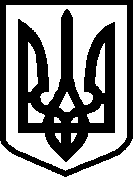 